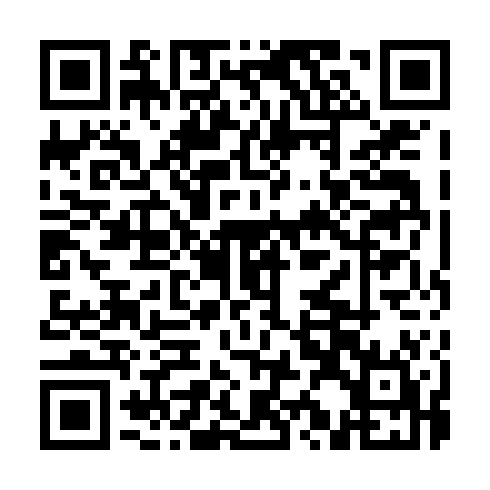 Ramadan times for Izabella Udulotelep, HungaryMon 11 Mar 2024 - Wed 10 Apr 2024High Latitude Method: Midnight RulePrayer Calculation Method: Muslim World LeagueAsar Calculation Method: HanafiPrayer times provided by https://www.salahtimes.comDateDayFajrSuhurSunriseDhuhrAsrIftarMaghribIsha11Mon4:214:216:0411:533:525:445:447:2012Tue4:194:196:0211:533:535:455:457:2213Wed4:174:176:0011:533:555:475:477:2414Thu4:154:155:5811:533:565:485:487:2515Fri4:134:135:5611:523:575:505:507:2716Sat4:104:105:5411:523:585:515:517:2817Sun4:084:085:5211:523:595:525:527:3018Mon4:064:065:5011:514:015:545:547:3219Tue4:044:045:4811:514:025:555:557:3320Wed4:024:025:4611:514:035:575:577:3521Thu3:593:595:4411:514:045:585:587:3622Fri3:573:575:4211:504:056:006:007:3823Sat3:553:555:4011:504:066:016:017:4024Sun3:523:525:3811:504:076:026:027:4125Mon3:503:505:3611:494:086:046:047:4326Tue3:483:485:3411:494:096:056:057:4527Wed3:463:465:3211:494:106:076:077:4728Thu3:433:435:3011:484:126:086:087:4829Fri3:413:415:2811:484:136:106:107:5030Sat3:383:385:2611:484:146:116:117:5231Sun4:364:366:2412:485:157:127:128:541Mon4:344:346:2212:475:167:147:148:552Tue4:314:316:2012:475:177:157:158:573Wed4:294:296:1812:475:187:177:178:594Thu4:264:266:1612:465:197:187:189:015Fri4:244:246:1412:465:207:207:209:036Sat4:214:216:1212:465:217:217:219:047Sun4:194:196:1012:465:227:227:229:068Mon4:164:166:0812:455:237:247:249:089Tue4:144:146:0612:455:247:257:259:1010Wed4:124:126:0412:455:257:277:279:12